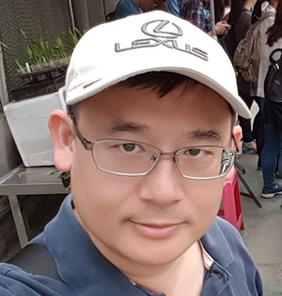 Dr. Bin Huang, Vice Dean,Division of 	Division of Planning & Development, Office of Global Affairs, Kaohsiung Medical University, TAIWAN.Associate Professor,Department of Biomedical Science and Environmental Biology, College of Life Science, Kaohsiung Medical University, TAIWANVice Chief, Center for Stem Cell Research, Kaohsiung Medical University, TAIWANAdjucnt ProfessorDeoartment of Biological Sciences, National Sun Yat-sen Univaersity, TAIWANBiographyBin Huang gained his PhD degree from Department of Plant Science, National Taiwan University. He was also trained by vascular cardiology during postdoctoral fellow. Now he has the expertises in gaseous molecules-mediated post-translational proteome, particular for NO-mediatde S-nitrosylation in the vascular system, and also the behaviors of mitochondrial fusion/Fission that can be applied to evaluat cell aging and cancer cell drug-resistance. In addition to general research interests, he also has an administrative duty as a vice chief of Center for Stem Cell Research of Kaohsiung Medical University.  Contact number: 886+937401139E-mail: huangpin2@yahoo.com.tw or huangpin2@kmu.edu.twResearch interests:1. Nitric oxide2. Mitochondrial homeostasis3. Cardiovascular disease4. ProteoimicsPublicationsHuang B, Cheng JK, Wu CY, Chen PH, Tu PS, Huang B*, Fu YS**, Wu CH***. Camptothecin promotes the production of nitric oxide that triggers subsequent S-nitrosoproteome-mediated signaling cascades in endothelial cells. Vasc Pharmacol. 2017, 90:27-35.Chung HH, Shi SK, Huang B, Chen JT*. Enhanced agronomic traits and medicinal constituents of autotetraploids in Anoectochilu formosanus Hayata, a top-grade medicinal orchids. Molecules 2017, 22: 1907.Ming-Hui Yang, Wan-Jou Chen, Yaw Syan Fu, Bin Huang, Wan-Chi Tsai, Yi-Ming Arthur Chen, Po-Chiao Lin, Cheng-Hui Yuan, and Yu-Chang Tyan (2017,Nov). Utilizing glycine N-methyltransferasegene knockout mice as a model for identification of missing proteins in hepatocellular carcinoma. Oncotarget, 2017 (Accept).Ching Jung Hsieh*, Bin Huang. Rosuvastatin decreases testos-terone levels but not sexual function in men with type 2 diabetes. Diabetes Research and Clinical Practice. 2016,120:81-88.Tsan-Wan Chiu, Ying-Lun Chen, Chien-Yi Wu, Pei-Ling Yu, Ying-Hua Shieh, Bin Huang*. Hydrogen sulfide modulates the S-nitrosoproteome and the mitochondrial morphology in endothelial cells. Acta Cardiol Sin. 2016, 32:604-611.Huang B, Chen CT, Chen CS, Wang YM, Hsieh HJ, Wang DL*. Laminar shear flow increases hydrogen sulfide and activates a nitric oxide producing signaling cascade in endothelial cells. Biochem Biophys Res Commun. 2015, 464:1254-9.Tsai YC, Teng YN, Hung JH, Wu CH, Kuo YT, Kuo PL, Chiu CC, Huang B*. Leucine rich domain associates the stability of LRWD1 protein in spermatogenic cells. Adv Med Sci. 2014, 59:266-72.Ming Chung Lin, Chung Hsi Hsing, Fu An Li, Chien Hsing Wu, Yaw Syan Fu, Jen Kun Cheng, Bin Huang*. Rosuvastatin modulates the post-translational acetylome in endothelial cells. Acta Cardiologica Sinica 2014; 30:67-73.Hsyue-Jen Hsieh, Ching-Ann Liu, Bin Huang, Anne H.H. Tseng and Danny Ling Wang. Shear-induced endothelial mechanotransduction: the interplay between reactive oxygen species (ROS) and nitric oxide (NO) and the pathophysiological implications. Journal of Biomedical Science 2014; 21:3. Ying Hua Shieh #, Chien Chuan Chen#, Fu An Li, Jen Kun Cheng, Ming Chung Lin, Bin Huang*. The translational proteome modulated by 20(S)-protopanaxadiol in endothelial cells. Acta Cardiologica Sinica 2014, 30: 466-473. Ping Ho Chen#, Yaw Syan Fu#, Yun-Ming Wang, Kun-Han Yang, Danny Ling Wang, Bin Huang*. Hydrogen sulfide increases nitric oxide production and subsequent S-nitrosylation in endothelial cells. Sci World J, v.2014. Article ID 480387. Ping Ho Chen, Ka Wo Lee, Cheng Chieh Hsue, Jeff Yi Fu Chenf, Yan Hsiung, Wang, Ker Kong Chen, Hurng Wern Huang*, Bin Huang*. Expression of a splice variant of CYP26B1 in betel quid-related oral cancer*. Sci World J, 2014, v.2014, Article ID 810561.Bin Huang, Kuo Hao Chiang, Hsin Su Yu, Ying Lun Chen, Huey Ling You, Wei Ting Liao*. Arsenic modulates translational proteome and protein S-nitrosylation in keratinocytes. Sci World J, 2014, v.2014, Article ID 360153.